Velouté de carottes au Thermomix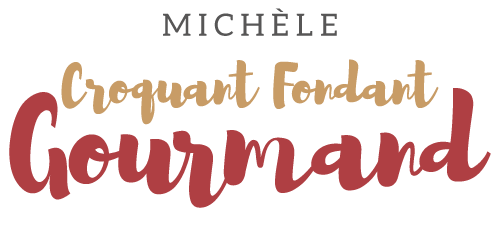  Pour 4 Croquants-Gourmands
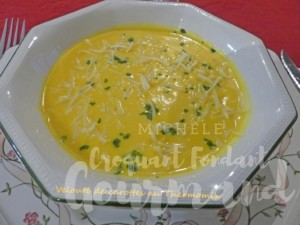 - 2 échalotes
- 20 g d'huile d'olive
- 600 g de carottes
- ½càc de gingembre en poudre
- 500 g d'eau
- 1 càc de sel fin
- 200 g de lait de coco
- poivre du moulin
- persil
- comté râpé
Éplucher et couper les échalotes en morceaux.
Éplucher et couper les carottes en gros dés.
Mettre les échalotes dans le et mixer 5 sec/vitesse 5.
Racler les parois pour faire descendre tous les morceaux.
Ajouter l'huile, les carottes et le gingembre.
Programmer 5 min/100°C/vitesse 1.
Ajouter l'eau et le sel.
Programmer 35 min/100°C/vitesse 1.
Ajouter le lait de coco et mixer 1 min/vitesse 10.
Vérifier l'assaisonnement en sel et poivrer.
Répartir dans les assiettes, parsemer de persil haché et de fromage râpé 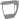 